MID-TERM EVALUATION OF THE GMES AND AFRICA PROGRAMNARSS received team from TAT Team (Technical Assistant Team) and GEMS and Africa program from – 15-19 December 2019 to carry out Mid-Term Evaluation of the GMES and Africa Program. The objective of this mission is to systematically and timely evaluate the program and its activities is an established priority of the European Commission. The focus of evaluations is on the assessment of achievements, the quality and the results of Actions in the context of an evolving cooperation policy with an increasing emphasis on result-oriented approaches and the contribution towards the implementation of the SDGs.  From this perspective, evaluations should look for evidence of why, whether or how these results are linked to the EU intervention and seek to identify the factors driving or hindering progress. Evaluations should provide an understanding of the cause and effect links between inputs and activities, and outputs, outcomes and impacts. Evaluations should serve accountability, decision making, learning and management purposes.  The main objectives of this evaluation are to provide the relevant services of the European Union and the interested stakeholders with: an overall independent assessment of the past performance of the GMES & Africa Support Program, paying particular attention to its intermediate results measured against its expected objectives; and the reasons underpinning such results; key lessons learned, conclusions and related recommendations in order to improve current and future Actions, including elements for a possible follow-up program. By the end of mission, the consortia with the mission team developed the Work plan for 2020 and adjusted the budget with the activities of 2020.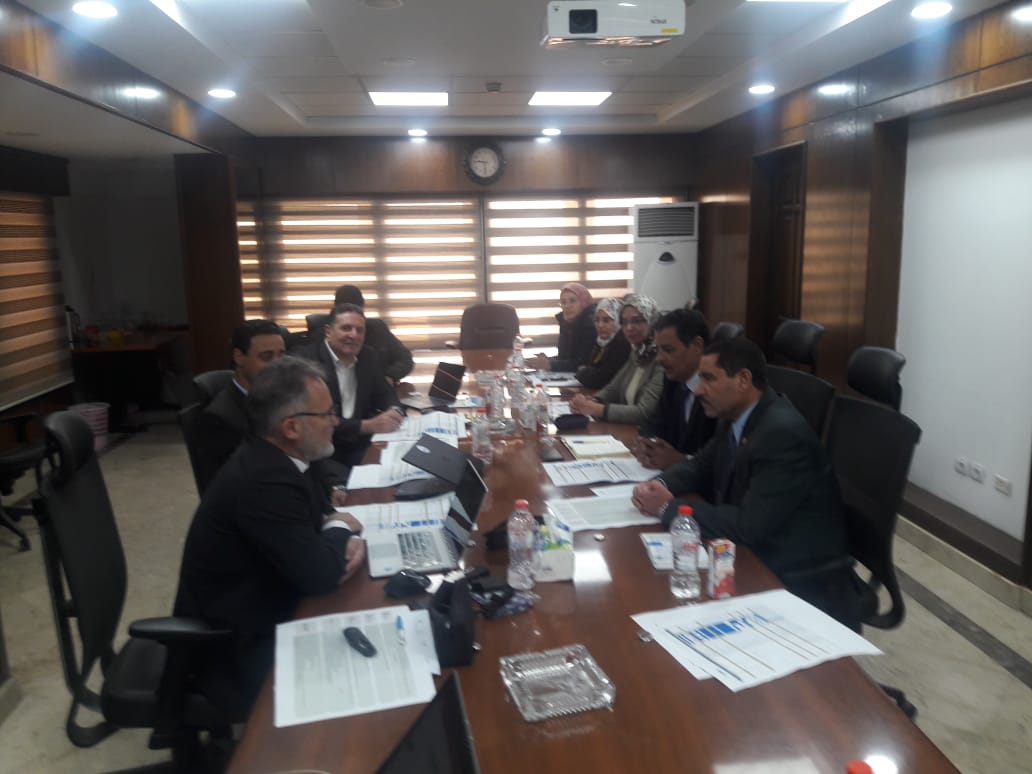 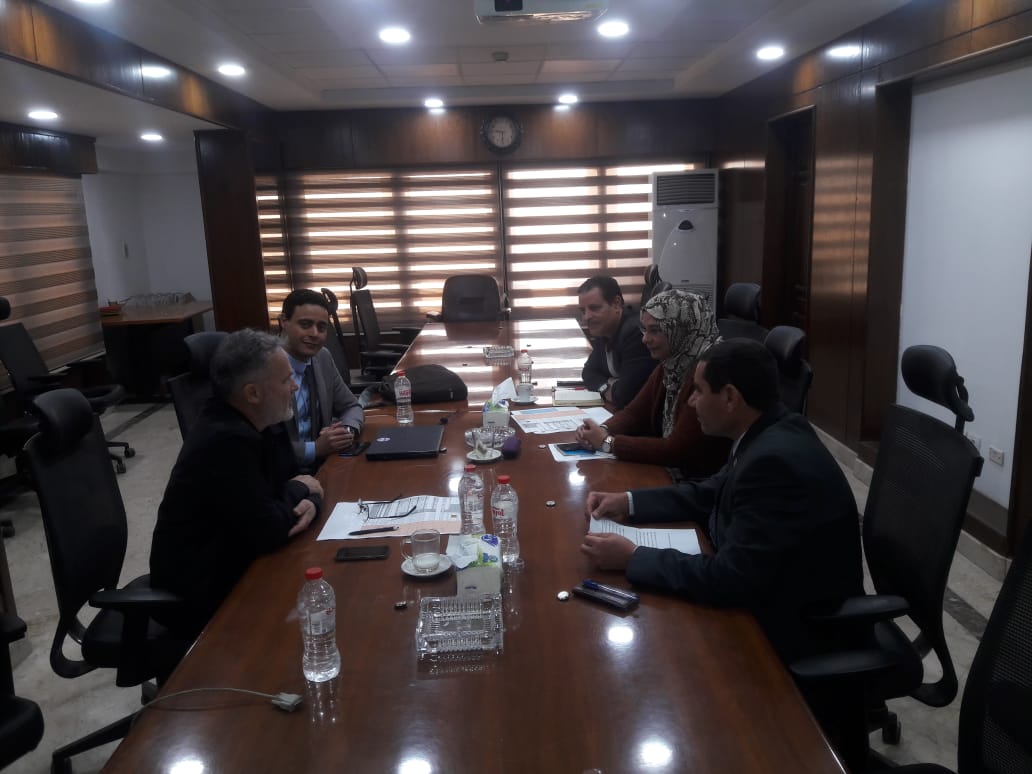 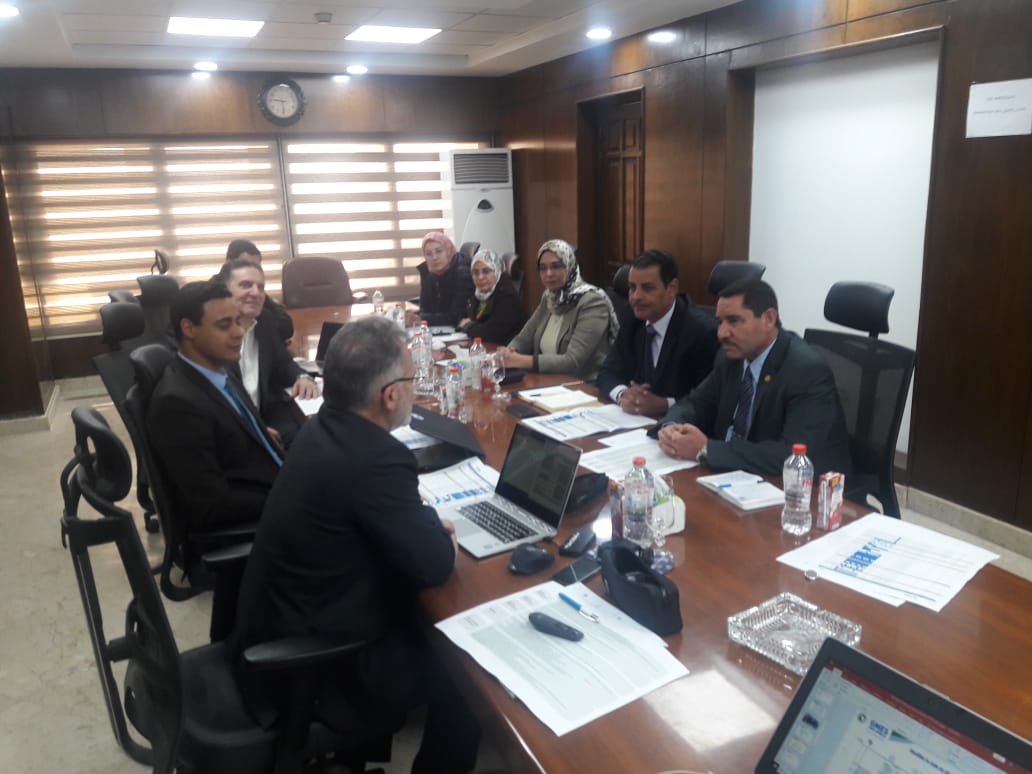 